Prefeitura Municipal de Ponte Nova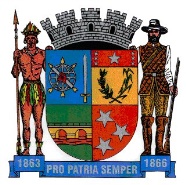 SECRETARIA DE EDUCAÇÃOEstado de Minas GeraisAtividades 8º AnoProblematizando!Se 12 operários levam 18 dias para realizar determinado trabalho, quantos operários realizarão este trabalho em 6 dias?Uma empresa tem 750 funcionários e comprou marmitas individuais congeladas suficientes para o almoço deles durante 25 dias. Se essa empresa tivesse mais 500 empregados, a quantidade de marmitas já adquiridas seria suficiente para quantos dias?No sítio de Antônio, o abastecimento de água da casa é feito por meio de uma cisterna. Quando cheia, a cisterna é suficiente para abastecer a casa por 128 dias, com um consumo médio diário de 125 litros de água. A cisterna pode abastecer a casa de Antônio por quantos dias no máximo, se forem consumidos diariamente 200 litros de água?A cana-de-açúcar é uma fonte de energia utilizada em alguns casos na substituição de petróleo. A energia contida em 5 toneladas de cana-de-açúcar equivale a 6 barris de petróleo. Quantos barris de petróleo equivalem a 15 toneladas de cana-de-açúcar?Uma equipe de 25 pessoas demora 36 dias para reflorestar uma área devastada. Quantas pessoas, com este mesmo rendimento, são necessárias para reflorestar essa área em 12 dias?Uma fábrica de automóveis atende a uma encomenda em 27 dias, trabalhando nos turnos da manhã e tarde. Se forem trabalhados 3 turnos, mantendo a mesma produtividade em cada turno, em quantos dias a fábrica atende a esse encomenda?O Brasil vem se destacando com um dos países que mais reciclam latas de alumínio. Em 2007, por exemplo, foram recicladas cerca de 96,5% da latas comercializadas no Brasil, o que corresponde a aproximadamente 12 bilhões de unidades. A reciclagem traz benefícios a diversos setores da sociedade, pois gera empregos, movimenta a economia e preserva o meio ambiente. Em uma usina de reciclagem são necessárias em média 600 latas para se obter 8 quilos de alumínio. Quantas latas são necessárias para obter 150 quilos de alumínio?Um pintor utilizou 18 litros de tinta para pintar 60m2. Quantos litros de tinta serão necessários para pintar 450m2, da mesma forma como foram pintados os 60m2?Márcia leu um livro em 4 dias, lendo 15 páginas por dia. Se tivesse lido 6 páginas por dias, em quantos dias ela teria lido o mesmo livro?Um galpão pode ser construído em 48 dias por 7 pedreiros que trabalham num certo ritmo. Como ele deve ser construído em 2 semanas, no mesmo ritmo de trabalho, quantos pedreiros serão necessários?Abraços!